SKLÁDÁNÍ Z PAPÍRUNEJTĚŽŠÍPotřeby :  barevné papíry (stačí 2 barvy), lepidlo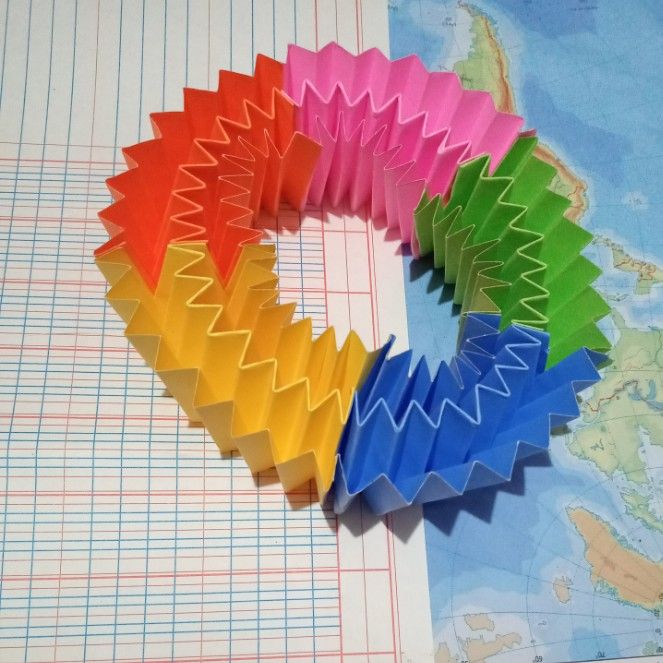 https://cz.pinterest.com/pin/804103708458608413/NEJLEHČÍ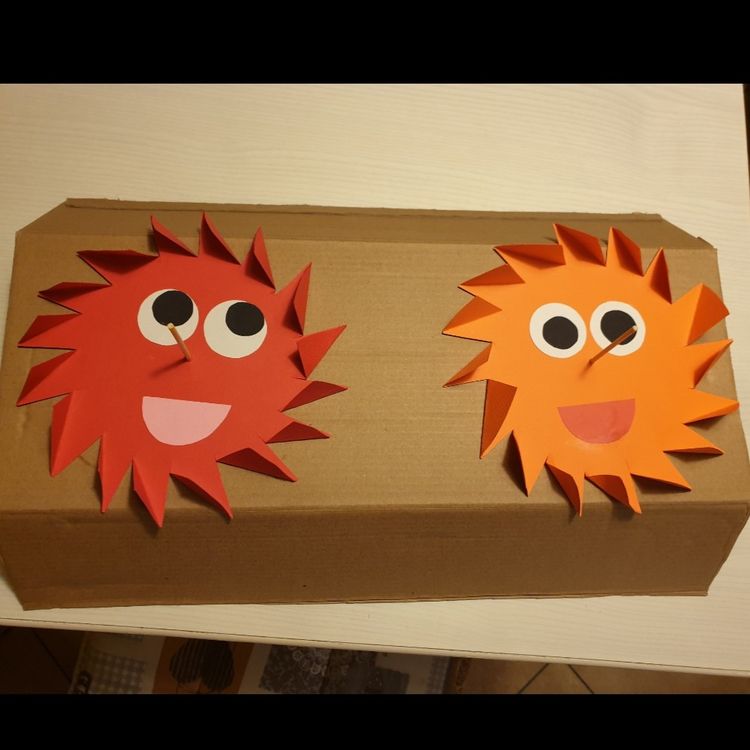 Potřeby :  barevné papíry (stačí 2 barvy), lepidlohttps://cz.pinterest.com/pin/804103708458608296/STŘEDNĚ TĚŽKÉhttps://cz.pinterest.com/pin/702209766887393448/ Potřeby :  barevné papíry (stačí 2 barvy), lepidlo, 2 dřevěné špachtle (třeba od nanuků)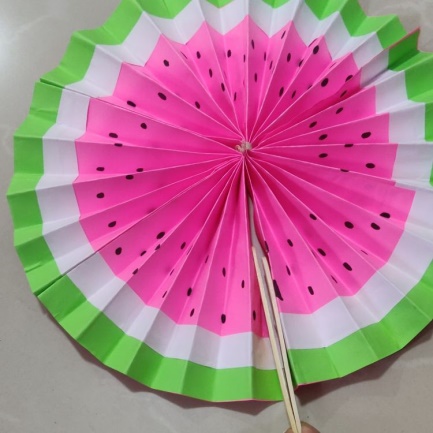 